Following your school mapMethodEach student requires a copy of the school map. Locate your current position and use a highlighter to mark this spot. 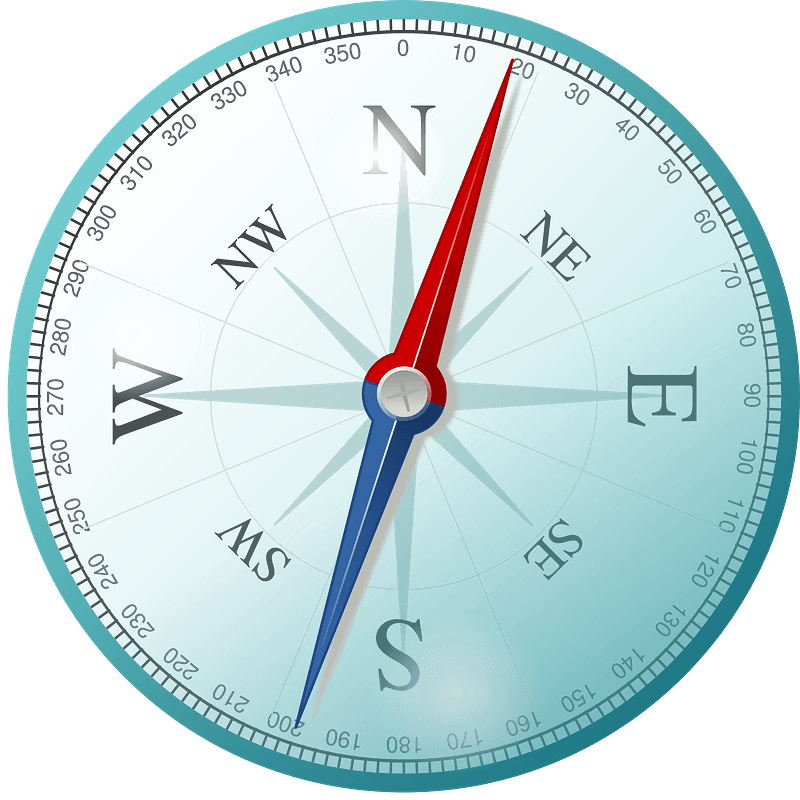 For tasks 2 – 5, you will need to use directions North, South, East and West. If the direction is diagonal, you can use North-East, North-West, South-East or South-West. Mark the location of the school entrance (gates). What direction do you need to walk to get to the school entrance?Mark the location of the toilets. What direction do you need to walk to get to the toilets?Mark the location of the canteen. What direction do you need to walk to get to the canteen?Mark the location of the school library. What direction do you need to walk to get to the library?Extension activitiesUsing the map of your school, find all of the locations of first aid kits around the school. Select 5 rooms around the school that you are familiar with. Where is the closest first aid kit if you needed to find one in an emergency? 